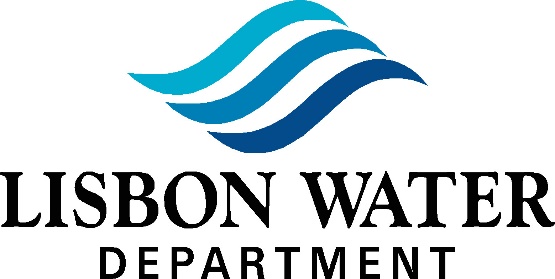 639 Lisbon RoadLisbon Falls, Maine 04252Tel. (207) 353-3020  Arthur McLean, Chairman, Roger Bickford & Marie Hale CommissionersCharles Harrison, General ManagerWater Commission Minutes for March 8, 2022Members Present:   Arthur McLean, Marie Hale, Roger BickfordStaff Present:           Chuck Harrison, Shellie Reynolds, Cindy SchaferAudience:                 Don Fellows - Liaison for Town of Lisbon CouncilCALL MEETING TO ORDERMeeting called to order by Mr. McLean at 5:27pmRoll CallAUDIENCE PARTICIPATIONNoneWARRANTSWarrant #7022 (Feb 16, 2022) Warrant #8022 (Feb 23, 2022) Warrant #9022	(Mar 2, 2022)Warrant #10022 (Mar 9, 2022)OLD BUSINESSMinutes02/08/2022-Meeting MinutesMr. Bickford made a motion to accept the minutes as written, Ms. Hale 2nd, followed by a 3/0 vote to accept.Corrosion ControlTanks were delivered on 03/07/2022. Installation can start anytime.  Mr. Harrison has contacted Denise at the State to let her know we are ready to start installing.  She will inspect once we are finished.Finish Pump Repair/ReplacementPrior to us getting the first pump replaced the second pump failed on 02/16/2022.New pump has been installedMr. Harrison asked board to consider approving the money to replace the second pump as well; the cost is just over $23,000.Ms. Hale made a motion to approve a new pump up to $25,000, Mr. Bickford 2nd, followed by a 3/0 vote to approve.Route 125 ProjectMr. Harrison met with representatives from EJ Prescott and Magee.Work will start at the Route 196 end and work towards Huston Street.They will replace water and sewer lines at the same time.Water pipe has been ordered in order to try to avoid delays.Pipe will be stored at EJP in Gardiner until needed.Mr. Harrison is working on a letter to send to affected customers about it being a great time to renew their personal services.9 Merrill AveConstruction has begun on this project.Master PlanMr. Harrison has verified that this has been submitted to the State of Maine.Chlorination at stationsThis is included in the Corrosion Control plan.T-MobileT-Mobile has agreed to contract with Lisbon Water Department’s wording.  Mr. Harrison expects to have signed contract this week.Unresolved Issues (tabled)Memorial for Bill Bauer – Plaque wording and placementLegislative Bill for PFO’s PFA’s Any Other Old BusinessNoneNEW BUSINESSGeneral Manager’s ReportRemodel of bathroom and breakroom; we are finishing up.Don attended Backflow class; results expected in 1 to 3 weeks.Business Manager’s ReportAudit Prep – 03/04/2022 Nick Henry (Horton, McFarland and Vesey) was in.Wanda got all work in the file and uploaded to the RHR portal; we are waiting for documents from Nick to add to portal.  We will be able to send by Friday.Commissioner Communication/RequestsMs. Hale - NoneMr. Bickford - NoneMr. McLean - NoneCustomer CommunicationComplaint Log02/22/2022 – 13 Huston St. – Low pressureWe had just had a main break and when one of the water operators went to the house, the customer said the pressure was fine.Mr. Harrison is going to check with that operator to see if he followed up as the work order stated he would.02/28/2022 – 9 Free St. – Low pressureHouse has a lot of galvanized pipe; customer is going to remove some of it and see if that could be an issue as the pressure at the meter was good.Customer CommentsNoneAny Other New BusinessPFAS testingMr. Harrison stated that we have been completing sampling quarterly but we are only required to complete it yearly through 2022.  Due to the cost of $350 per test, he would like to move to yearly testing.Arsenic testingLisbon Water Department has been sampling the raw water at the Moody plant at the request of the Commissioners (in the past) but the State of Maine only requires testing finished water.Mr. Harrison asked the Commissioners to consider stop testing the raw water.Mr. Bickford made a motion to stop testing Arsenic levels in our raw water, Mr. McLean 2nd, followed by a 3/0 vote to approve.Blue Ox is looking to increase production which will lead to an increase of water usage by about 5X.  They look to start this in about April.Set next meeting dateTuesday, April 12, 2022 at 5:30pm at Lisbon Water Department.  EXECUTIVE SESSIONMRSA 13 § 405 (6) (A) PersonnelMs. Hale made a motion to enter executive session at 6:03pm, Mr. Bickford 2nd, followed by 3/0 vote in favor.Ms. Hale made a motion to leave executive session at 6:17pm, Mr. McLean 2nd, followed by 3/0 vote in favor with no action taken.ADJOURNMENTMs. Hale made motion to adjourn, Mr. Bickford 2nd, followed by a 3/0 vote in favor.  Adjourned at 6:20pm.